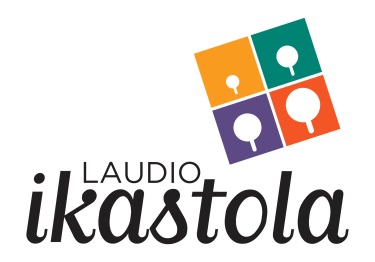 DATA:  IRADOKIZUNA EDO KEXA: IKASLE-FAMILIAKUDEAKETA:PROZESU edo ARDURADUNARI  EMANDA: